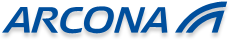 Pressinformation					2013-08-15Torbjörn Torell ny styrelseordförande i Arcona
Torbjörn Torell, Vd och koncernchef i Svevia, valdes vid årsstämman i april till ny styrelseordförande i Arcona Holding AB efter Håkan Birke som fortsätter som styrelseledamot. Torbjörn Torell har i samband med detta köpt aktier i Arcona.Torbjörn Torell har bland annat tidigare varit Vd och koncernchef för Bravida, Vd och koncernchef för Scandiaconsult, Vd för Åke Larsson Byggare samt arbetschef och länschef på Skanska. Arcona Holding AB är moderbolag i Arconakoncernen och ägs av styrelse och medarbetare.För mer information:Verkställande direktör:	 Jimmy Bengtsson, jimmy.bengtsson@arcona.se , tel. 08-601 21 14 
Om Arcona:Arcona bygger och utvecklar fastigheter i Stockholm och Uppsala.Arcona Lean Construction genomför byggentreprenader i nära samverkan med kunder och leverantörer. Metoden Lean Construction säkerställer effektivitet och kvalitet. Med tidig samverkan och långsiktiga relationer läggs fokus på maximalt kundvärde.Arcona Concept och Living erbjuder konsulttjänster och genomför egen-regiprojekt från idé till slutförsäljning inom fastighetsutveckling av kommersiella lokaler och bostäder.BSK Arkitekter och Exengo Installationskonsult ingår som strategiska resurser i koncernen. 
2012 omsatte Arconakoncernen ca 1miljard.